Содержание рабочей программы.I. Целевой раздел.1.1. 	Пояснительная записка.     Данная рабочая программа для второй младшей группы составленна  с учетом комплексной образовательной программы дошкольного образования «Детство»,  разработанной коллективом авторов под редакцией Т.И. Бабаевой, А. Г. Гогоберидзе, О. В. Солнцевой и Регионального модуля программы дошкольного образования «Мы в Мордовии живем»  Л. П. Карпушина, Е.Н. Коркина, О.В. Бурляева, а также разработана в соответствии с требованиями нормативных документов: Федеральный закон от 29.12.2012 №273-ФЗ  «Об образовании в Российской Федерации»;Приказ Министерства образования и науки РФ от 30 августа 2013 г. № 1014 «Об утверждении Порядка организации и осуществления образовательной деятельности по основным общеобразовательным программам – образовательным программам дошкольного образования»;Приказ Министерства образования и науки РФ от 17 октября 2013 г. № 1155 «Об утверждении федерального государственного образовательного стандарта дошкольного образования» (зарегистрировано в Минюсте РФ 14 ноября 2013 г., № 30384);Приказ Министерства образования и науки РФ от 13 января 2014 г. № 8 «Об утверждении примерной формы договора об образовании по образовательным программам дошкольного образования»;Письмо Департамента государственной политики в сфере общего образования Министерства образования и науки РФ от 28.02.2014 № 08-249 «Комментарии к ФГОС дошкольного образования»;Письмо Департамента государственной политики в сфере общего образования Министерства образования и науки РФ от 10 января 2014 года № 08-10 «О Плане действий по обеспечению введения ФГОС дошкольного образования» (далее – План действий по обеспечению введения ФГОС ДО (№ 08-10));Письмо Министерства образования и науки РФ от 10 января 2014 года № 08-5 «О соблюдении организациями, осуществляющими образовательную деятельность, требований, установленных федеральным государственным образовательным стандартом дошкольного образования»;Постановление Главного государственного санитарного  врача РФ  « СанПиН 2.4.3648-20 от 28.09.2020г. №28 "Санитарно-эпидемиологические требования к организации воспитания и обучения, отдыха и оздоровления детей и молодёжи».Цель:создать каждому ребенку в детском саду возможность для развития способностей, широкого взаимодействия с миром, активного включения в разные виды деятельности, творческой самореализации.Задачи:укрепление физического и психического здоровья ребенка, формирование основ его двигательной и гигиенической культуры;целостное развитие ребенка как субъекта посильных дошкольнику видов деятельности;обогащенное развитие ребенка, обеспечивающее единый процесс социализации-индивидуализации с учетом детских потребностей, возможностей и способностей;развитие на основе разного образовательного содержания эмоциональной отзывчивости, способности к сопереживанию, готовности к проявлению гуманного отношения в детской деятельности, поведении, поступках;развитие познавательной активности, любознательности, стремления к самостоятельному познанию и размышлению, развитие умственных способностей и речи ребенка;пробуждение творческой активности и воображения ребенка, желания включаться в творческую деятельность;органичное вхождение ребенка в современный мир, разнообразное взаимодействие дошкольников с различными сферами культуры: с изобразительным искусством и музыкой, детской литературой и родным языком, экологией, математикой, игрой;приобщение ребенка к культуре своей страны и воспитание уважения к другим народам и культурам;приобщение ребенка к красоте, добру, ненасилию, ибо важно, чтобы дошкольный возраст стал временем, когда у ребенка пробуждается чувство своей сопричастности к миру, желание совершать Решение программных задач осуществляется в совместной деятельности взрослых и детей и самостоятельной деятельности детей не только в рамках непосредственно образовательной деятельности, но и при проведении режимных моментов в соответствии со спецификой дошкольного образования.    Рабочая программа состоит из двух частей: Основная часть – 60 % от общего объема и часть формируется участниками образовательного процесса – 40%, с учетом возрастных и индивидуальных особенностей по основным направлениям:«Социально-коммуникативное развитие»;«Познавательное развитие»;«Речевое развитие»;«Художественно-эстетическое развитие»;«Физическое развитие»Реализуемая программа строится на принципе личностно-развивающего и гуманистического характера взаимодействия взрослого с детьми.             1.2.	Планируемые результаты освоения программы (целевые ориентиры и педагогическая диагностика).Целевые ориентиры образования в младшем дошкольном возрасте:Ребенок интересуется окружающими предметами и активно действует с ними; эмоционально вовлечен в действия с игрушками и другими предметами, стремится проявлять настойчивость в достижении результата своих действий.Использует специфические, культурно фиксированные предметные действия, знает назначение бытовых предметов (ложки, расчески, карандаша и пр.) и умеет пользоваться ими. Владеет простейшими навыками самообслуживания; стремится проявлять самостоятельность в бытовом и игровом поведении; проявляет навыки опрятности.Проявляет отрицательное отношение к грубости, жадности.Соблюдает правила элементарной вежливости: самостоятельно или по напоминанию говорит «спасибо», «здравствуйте», «до свидания», «спокойной ночи» (в семье, в группе); имеет первичные представления об элементарных правилах поведения в детском саду, дома, на улице и старается соблюдать их.Владеет активной речью, включенной в общение; может обращаться с вопросами и просьбами, понимает речь взрослых; знает названия окружающих предметов и игрушек. Речь становится полноценным средством общения с другими детьми.Стремится к общению со взрослыми и активно подражает им в движениях и действиях; появляются игры, в которых ребенок воспроизводит действия взрослого. Эмоционально откликается на игру, предложенную взрослым, принимает игровую задачу.Проявляет интерес к сверстникам; наблюдает за их действиями и подражает им. Умеет играть рядом со сверстниками, не мешая им. Проявляет интерес к совместным играм небольшими группами.Проявляет интерес к окружающему миру природы, с интересом участвует в сезонных наблюдениях.Проявляет интерес к стихам, песням и сказкам, рассматриванию картинок, стремится двигаться под музыку; эмоционально откликается на различные произведения культуры и искусства.С пониманием следит за действиями героев кукольного театра; проявляет желание участвовать в театрализованных и сюжетно-ролевых играх.Проявляет интерес к продуктивной деятельности (рисование, лепка, конструирование, аппликация).У ребенка развита крупная моторика, он стремится осваивать различные виды движений (бег, лазанье, перешагивание и пр.). С интересом участвует в подвижных играх с простым содержанием, несложными движениями.Планируемые результаты как ориентиры освоения воспитанникамиосновной образовательной программы  дошкольного образования (формируемая часть)3 - 4 годаII. Содержательный раздел2.1. 	Учебный план.0,5 – организованная деятельность проводится через неделюОрганизованная деятельность проводится раз в неделюОрганизованная деятельность проводится 2 раза  в неделюОрганизованная деятельность проводится 3 раза  в неделюДлительность организованной деятельности – 15 минут    2.2.	Программы и технологии, обеспечивающие реализацию образовательной деятельности во второй младшей группе.Комплексные  образовательные  программы:• Комплексная образовательная программа дошкольного образования «Детство» (Т.И. Бабаева, А. Г. Гогоберидзе, О. В. Солнцева• Региональный модуль программы дошкольного образования «Мы в Мордовии живем»  (Л. П. Карпушина, Е.Н. Коркина, О.В. Бурляева)              Парциальные программы               Парциальные программы, используемые в педагогическом процессе, обеспечивают целостность педагогического процесса и дополняют друг друга.•       «Добро пожаловать в экологию!» (Воронкевич  О. А. — СПб.:  ДЕТСТВО -  ПРЕСС, 2014).•    «Безопасность» (Авдеева Н. К, Князева О. Л., Стеркина  Р. Б. — СПб.:  ДЕТСТВО-ПРЕСС, 2002).«Конструирование и художественный труд в детском саду» (Куцакова Л.В.. – М.: ТЦ Сфера, 2009.)•      Программа «Приобщение детей к истокам русской народной культуры» (О. Л. Князева, М. Д. Маханева— СПб.: ООО «Издательство «ДЕТСТВО -  ПРЕСС», 2017. – 304с).•        Программа «Развитие речи детей дошкольного возраста в детском саду» (О.С. Ушакова)•        Парциальная программа «Математические ступеньки» (Е.В. Колесникова – М.: ТЦ Сфера, 2016. 112с.)•        Парциальная программа художественно-эстетического развития детей 2–7 лет в изобразительной деятельности «ЦВЕТНЫЕ ЛАДОШКИ». (И.А. Лыкова. – М.: ИД «Цветной мир», 2019. 136 с.)         Инновационные технологии:•        Поисково-исследовательская деятельность.•        Информационно-компьютерные технологии (ИКТ). •        Проектная деятельность.•        Здоровьесберегающие технологии.•        Технология развивающих игр: Палочки Кюизенера•        Технология развивающих игр: Логические блоки Дьенеша        Цель комплексирования парциальных программ и инновационных технологий — выстраивание целостного педагогического процесса в условиях вариативности образования.2.2.1 Краткое описание парциальных программ. Парциальная программа «Добро пожаловать в экологию!» (О. А. Воронкевич)Парциальная программа «Добро пожаловать в экологию!» отражает основные положения и идеи современного экологического образования дошкольников. Системное знакомство ребенка с миром природы позволяет развить у него важнейшие операции мышления: анализ, сравнение, умение устанавливать взаимосвязи, обобщение. Содержание программы «Добро пожаловать в экологию!» представлено в методическом комплекте.В пособии представлена система работы по технологии «Добро пожаловать в экологию!» с детьми от 3 до 7 лет. Содержание плана работы предусматривает использование педагогами современных методов: игрового проблемного обучения.Особенность этих методов заключается в том, что они построены на совместном творчестве педагога и ребенка, нетрадиционны, стимулируют познавательную и творческую активность детей и в полной мере отвечают требованиям педагогики сотрудничества.Парциальная программа «Безопасность» (Н. Н. Авдеева, О. Л. Князева, Р. Б. Стеркина)Программа создана на основе программы обеспечения безопасности жизнедеятельности для детей дошкольного возраста, разработанной специалистами Министерства общего и профессионального образования РФ по делам гражданской обороны, чрезвычайным ситуациям и ликвидации последствий стихийных бедствий. Содержание программы включает в себя методический комплект: рабочие тетради (4 части),  тексты бесед, прогулок, а также игры, тренинги.Программа «Конструирование и ручной труд в детском саду» (Л.В. Куцакова)Опирается на концепцию художественно-эстетического образования дошкольников. Основная цель - развить конструктивные умения и художественно-творческие способности детей, познакомить их с различными приемами моделирования и конструирования. Строится на комплексном использовании всех видов конструирования и художественного труда в детском саду. Рассчитана на весь дошкольный возраст - от трех до шести лет. Предусматривает дифференцированный подход к детям с разным уровнем интеллектуального и художественного раз вития, включая детей со слабой и сильной мотивацией, а также одаренных. Подбор учебного материала для творчества отвечает принципам дошкольной дидактики и возрастным возможностям детей. Содержит технологии, строящиеся на использовании нетрадиционных методов и приемов обучения, позволяющих педагогу развить у детей ассоциативное мышление, воображение, творческие умения, практические навыки, художественный вкус, эстетическое отношение к действительности. Большое внимание уделено творческому характеру совместной деятельности педагога и детей. Рекомендована Министерством образования РФ. Программа «Приобщение детей к истокам русской народной культуры» (О. Л. Князева, М. Д. Маханева)Данная программа определяет новые ориентиры в нравственно-патриотическом воспитании детей, основанном на их приобщении к русской народной культуре. Основная цель - способствовать формированию у детей личностной культуры, приобщить их к богатому культурному наследию русского народа, заложить прочный фундамент в освоении детьми национальной культуры на основе знакомства с жизнью и бытом русского народа, его характером, присущими ему нравственны ми ценностями, традициями, особенностями материальной и духовной среды. Параллельно в программе решаются вопросы расширения базовой культуры личности воспитателей дошкольных образовательных учреждений. Теоретическую основу программы составляет известное положение (Д. Лихачев, И. Ильин) о том, что дети в процессе ознакомления с родной культурой приобщаются к непреходящим общечеловеческим ценностям. Программа рассчитана на работу с детьми трех - семи лет, включает перспективное и календарное планирование. Предлагает новые организационно-методические формы работы; содержит информационные материалы из различных литературных, исторических, этнографических, искусствоведческих и других источников.Программа «Развитие речи детей дошкольного возраста в детском саду» (О.С. Ушакова)Цель программы - развитие у дошкольников речевых умений и навыков, формирование у них представлений о структуре связного высказывания, а так же о способах связи между отдельными фразами и его частями. В программе достаточно полно раскрыты теоретические основы, описаны направления работы по речевому развитию детей.Парциальная программа «Математические ступеньки» Е.В. Колесниковой Цель: усвоение каждым ребенком изложенных математических задач, развитие личностных качеств, необходимых для дальнейшего обучения в школе. Задачи: Формирование у ребенка специфических математических способностей: к обобщению материала; обратимости мыслительных процессов; свертыванию математических рассуждений и соответствующих действий; выполнение ребенком заданий позволяет проверить также и учебные умения: понимание задания; умение выполнять его самостоятельно; умение адекватно воспринимать оценку выполненной работы; использование технологии развивающих игр: палочки Кюизенера, блоки Дьенеша, кубики Б. Никитина. Парциальная программа «Цветные ладошки « И. А. ЛыковаДанная программа рассчитана на работу с детьми дошкольного возраста от 3 до 7 лет, строится на основе современных подходов к обучению дошкольников, направленных на художественно-эстетическое развитие, восприятие явлений окружающей деятельности, где человек руководствуется не только познавательными и моральными критериями, но и эстетическими принципами.         Цель: формирование у детей раннего и дошкольного возраста эстетического отношения и художественно-творческих способностей в изобразительной деятельности.Задачи: развитие эстетического восприятия художественных образов (в произведения искусства) и предметов окружающего вида как эстетических объектов; создание условий для свободного экспериментирования с художественными материалами и инструментами.2.3.Формы, способы, методы и средства реализации программы.2.4.	Взаимодействие с семьей, социумом.Одним из важных принципов технологии реализации программы «Детство» является совместное с родителями воспитание и развитие дошкольников, вовлечение родителей в образовательный процесс дошкольного учреждения. При этом сам воспитатель определяет, какие задачи он сможет более эффективно решить при взаимодействии с семьей, как поддерживать с родителями деловые и личные контакты, вовлекать их в процесс совместного воспитания дошкольников.  Вместе с тем в этот период происходит и установление личных и деловых контактов между педагогами и родителями. В общении с родителями воспитатель показывает свою заинтересованность в развитии ребенка, выделяет те яркие положительные черты, которыми обладает каждый малыш, вселяет в родителей уверенность, что они смогут обеспечить его полноценное развитие.  В ходе бесед, консультаций, родительских собраний педагог не только информирует родителей, но и предоставляет им возможность высказать свою точку зрения, поделиться проблемой, обратиться с просьбой. Такая позиция педагога способствует развитию его сотрудничества с семьей, помогает родителям почувствовать уверенность в своих педагогических возможностях.            Задачи взаимодействия педагога с семьями дошкольников:Познакомить родителей с особенностями физического, социально-личностного, познавательного и художественного развития детей дошкольного возраста и адаптации их к условиям дошкольного учреждения.Помочь родителям в освоении методики укрепления здоровья ребенка в семье, способствовать его полноценному физическому развитию, освоению культурно-гигиенических навыков, правил безопасного поведения дома и на улице.Познакомить родителей с особой ролью семьи, близких в социально-личностном развитии дошкольников. Совместно с родителями развивать доброжелательное отношение ребенка к взрослым и сверстникам, эмоциональную отзывчивость к близким, уверенность в своих силах.Совместно с родителями способствовать развитию детской самостоятельности, простейших навыков самообслуживания, предложить родителям создать условия для развития самостоятельности дошкольника дома.Помочь родителям в обогащении сенсорного опыта ребенка, развитии его любознательности, накоплении первых представлений о предметном, природном и социальном мире.Развивать у родителей интерес к совместным играм и занятиям с ребенком дома, познакомить их со способами развития воображения, творческих проявлений ребенка в разных видах художественной и игровой деятельности.2.5. 	Планирование работы с детьми в группе:                                                              2.6.	Модель организации совместной деятельности воспитателя    с воспитанниками ДОУ.Перечень основных видов непосредственно образовательной деятельности: физическая культура, музыка, ФЭМП, лепка, рисование, конструирование, аппликация, чтение художественной литературы, речевое развитие. В образовательном  процессе  второй  младшей  группы  сочетаются  формы организованного обучения.Совместная деятельность и общение воспитателя с детьми вне занятий и свободная, самостоятельная деятельность детей по интересам.13Реализуется девиз программы «Детство»: «Чувствовать — Познавать — Творить». Личный опыт ребенка организуется так, чтобы он естественным путем в доступных видах деятельности в сотрудничестве со взрослым и самостоятельно осваивал средства и способы познания, общения и  деятельности, позволяющие реально проявить творчество, самостоятельность и реализовать позицию субъекта.Организованная образовательная деятельность с детьми проводится в виде развивающих проблемно игровых и практических образовательных ситуаций соответствии с образовательными областями. Образовательные ситуации строятся как увлекательная проблемно-познавательная деятельность. Активно используются игровые приемы, разнообразные виды наглядности, в том числе схемы, предметные и условно-графические модели. Образовательные ситуации носят преимущественно интегративный, проблемно-поисковый характер, предполагают познавательное общение, совместную деятельность с воспитателем и активную самостоятельность детей в решении задач (социальных, коммуникативных, познавательных, художественных, двигательных, экологических, творческих и пр.), личностно-ориентированный подход педагога.Организованная образовательная деятельность во второй младшей группе осуществляется в первую половину дня, ежедневно проводится 2—3 образовательные ситуации, продолжительностью каждая до 10— 15 минут, с перерывами по 8—10 минут.Необходимыми в оборудовании во второй младшей группе являются материалы, стимулирующие развитие широких социальных интересов и познавательной активности детей. Это детские энциклопедии, иллюстрированные издания о животном и растительном мире планеты, о жизни людей разных стран, детские журналы, альбомы, проспекты. Насыщенная предметно-развивающая, образовательная среда становится основой для организации увлекательной, содержательной жизни и разностороннего развития каждого ребенка. Образовательная работа направлена на интеграцию и координацию взаимодействия воспитателей и специалистов в рамках единого развития ребенка.Допустимый объем недельной образовательной нагрузки для детей 2 младшей группы не более 10 занятий, 2.30 часа в неделю. Допустимое количество НОД не превышает двух занятий, продолжительностью НОД – 15 мин. Объем учебной нагрузки рассчитан в соответствии с требованиям  СанПиН 2.4.3648-20 от 28.09.2020г. №28 "Санитарно-эпидемиологические требования к организации воспитания и обучения, отдыха и оздоровления детей и молодёжи". Занятия организуются в течение года с сентября по май, продолжительностью каждого до 10— 15 минут, с перерывами по 8—10 минут.	Особенности организации совместной деятельности воспитателя с 	воспитанниками (климатические,  демографические, национально - культурные и другие).Основной целью работы является развитие духовно-нравственной культуры ребенка, формирование ценностных ориентаций средствами традиционной народной культуры родного края.Примерный региональный модуль программы дошкольного образования «Мы в Мордовии живем» выделяет три основные объекты изучения: «природа», «социум», «культура». Образовательные области регионального компонента согласуются с требованиями федерального компонента и реализуются как посредством самостоятельного учебного курса, так и посредством интеграции в общую структуру.Методическое обеспечение программыIII.	Организационный раздел3. 1. Оформление предметно-пространственной среды.Предметно - развивающая образовательная среда группы.Развивающая предметно-пространственная среда обеспечивает максимальную реализацию образовательного потенциала пространства дошкольного учреждения, группы, а также территории, прилегающей к дошкольному учреждению, материалов, оборудования и инвентаря для развития детей дошкольного возраста в соответствии с особенностями каждого возрастного этапа, охраны и укрепления их здоровья, учета особенностей и коррекции недостатков их развития.Развивающая предметно-пространственная среда обеспечивает: возможность общения и совместной деятельности детей (в том числе детей разного возраста) и взрослых, двигательной активности детей, а также возможности для уединения; реализацию различных образовательных программ; в случае организации инклюзивного образования - необходимые для него условия; учет национально- культурных, климатических условий, в которых осуществляется образовательная деятельность; учет возрастных особенностей детей.В группе приобретено много игр и пособий в соответствии с современными требованиями, оборудованы уголки развития по всем видам детской деятельности:-Уголок физкультуры.-Уголки сюжетно - ролевой игры (магазин, больница, - парикмахерская, семья,     строительный, гараж)-Уголок природы.-Уголок театрализации .-Уголок изобразительного искусства.-Музыкальный уголок.-Книжный уголок.     Построение предметно - пространственной среды в группе позволяет организовать самостоятельную деятельность детей и выполняет образовательную, развивающую, воспитывающую, стимулирующую, организационную, коммуникативные функции. Для развития детей расширялась и пополнилась функциональная значимость развивающей среды: приобретены игры развивающего характера; был пополнен новыми книжками книжный уголок.Также имеются материалы для конструирования: пластмассовые конструкторы с разнообразными способами крепления деталей; строительные наборы с деталями разных форм и размеров; маленькие игрушечные персонажи, машинки, для обыгрывания. Материалы для ручного труда: бумага разных видов (цветная, гофрированная, салфетки, картон, открытки и др.); природные материалы; инструменты: ножницы с тупыми концами; клей; кисти. Развивающая образовательная среда в группе мобильная. Предметно – развивающая среда в группе обеспечивает возможность выбора каждым ребенком деятельности по интересам и позволяет ему взаимодействовать со сверстниками или действовать индивидуально.173.2.	Режим дня, структура образовательной деятельности (холодный и теплый период, расписание занятий, двигательный режим, схема закаливания детей).Режим организации жизни детей на холодный периодДома6.30 – 7.30	Подъем, утренний туалет.В детском саду7.00 – 8.20	Прием детей в группе, утренняя гимнастика, 	беседы с детьми,
                                      наблюдения, дидактические игры, чтение художественной                              литературы, самостоятельная 	деятельность.8.20 – 8.50	Подготовка к завтраку, со второй половины учебного	 года                              дежурство по столовой. Завтрак.8.50 – 9.00	Самостоятельная игровая деятельность детей. Подготовка 	к 
                                      образовательной деятельности.9.00 – 9.15	Образовательная деятельность.9.40 – 11.10	Подготовка к прогулке. Прогулка.	11.10 – 11.30	Возвращение с прогулки, игры, водные процедуры.11.30 – 12.10	Подготовка к обеду. Обед.12.10 – 15.00	Подготовка ко сну. Сон.15.00 – 15.25	Постепенный подъем, гимнастика после сна, воздушные ванны,
                                      водные, гигиенические процедуры, профилактика плоскостопия.15.25 – 15.45	Подготовка к полднику. Полдник. 15.45 – 16.20   Прогулка, наблюдение, подвижные игры, индивидуальная работа                                            дидактические игры, беседы.16.20 – 17.45   Подготовка к ужину. Ужин.17.45 – 19.00	Самостоятельная игровая и художественная деятельность детей. 
                                     Уход детей домой.Дома19.00 – 20.00	Прогулка с родителями.20.00 – 20.30	Спокойные игры, гигиенические процедуры.20.30 – 6.30	Подготовка ко сну, ночной сон.Режиморганизации жизни детей на теплый периодВторая младшая группа Дома6.30 – 7.30	Подъем, утренний туалет.                                                       18В детском саду            7.00 – 8.10	Прием детей в группе, утренняя гимнастика, беседы с детьми,
                                      наблюдения, дидактические игры, чтение художественной 
                                      литературы.8.10 – 8.50	Подготовка к завтраку, завтрак.8.50 – 9.15	Самостоятельная игровая деятельность детей.	Подготовка к прогулке.9.15 – 11.30      Образовательная 	деятельность. Наблюдение, подвижные игры,
                                      ролевые игры, индивидуальная работа по развитию движений,
                                     	дидактические игры, беседы,   рисование.11.30 – 11.50	Возвращение с прогулки, игры, водные процедуры.11.50 – 12.20	Подготовка к обеду. Обед.12.20 – 15.15	Подготовка ко сну. Сон.15.15 – 15.25	Постепенный подъем, гимнастика после сна,	воздушные ванны, водные, гигиенические процедуры, 	профилактика плоскостопия.15.25 – 15.50	Подготовка к полднику, дежурство. Полдник.15.50 – 17.05	Подготовка к прогулке. Прогулка.17.05 – 17.35	Подготовка к ужину. Ужин17.35 – 19.00	Самостоятельная игровая и художественная 	деятельность детей. 
                                      Подготовка к прогулке. Прогулка: наблюдение, индивидуальная 
                                      работа по развитию движений,  дидактические  игры,  беседы   с   	детьми. 	Уход детей домой.Дома19.00 – 20.00	Прогулка с родителями.20.00 – 20.30	Спокойные игры, гигиенические процедуры.20.00 – 6.30	Подготовка ко сну, ночной сон.По действующему  СанПиН 2.4.3648-20 от 28.09.2020г. №28 "Санитарно-эпидемиологические требования к организации воспитания и обучения, отдыха и оздоровления детей и молодёжи" максимально допустимый объем недельной образовательной нагрузки, включая реализацию дополнительных образовательных программ, для детей четвертого года жизни составляет 2 часа 45 минут. Продолжительность непрерывной непосредственно образовательной деятельности — не более 15 минут. 	Максимально допустимый объем образовательной нагрузки в первой половине дня во второй младшей группе не превышает 30 минут. В середине времени, отведенного на непрерывную образовательную деятельность, проводят физкультминутку. Перерывы между периодами непрерывной образовательной деятельности — не менее 10 минут.Расписание  образовательной деятельностина холодный период годаПонедельникПознавательно - исследовательскаяДвигательнаяВторникМузыкальнаяПознавательно – исследовательская (ФЭМП)СредаИзобразительнаяДвигательнаяЧетвергКоммуникативнаяДвигательнаяПятницаМузыкальнаяИзобразительнаяРасписание Непосредственно образовательной деятельностина теплый период годаРежим  закаливания и оздоровления детейВторая младшая группаРежим двигательной активности детейВторая младшая группа 3.4.	Перечень методических пособий.Сентябрь 2 неделя «Осень»Работа с родителями: консультирование родителей по теме: «Какую одежду покупать ребёнку, который начал посещать детский сад».Итоговое мероприятие: С/р игра: «Побродим по лужам»Сентябрь 3 неделя «Осень»Работа с родителями: беседа с родителями о закреплении дома изучаемой темы «Осень».Итоговое мероприятие: Развлечение «В гости осень к нам пришла»Сентябрь 4 неделя «Овощи»Работа с родителями: порекомендовать родителям дидактические игры и способы их организации дома.Итоговое мероприятие: Хороводная игра: «Огородный хоровод»Октябрь 1 неделя «Домашние животные»Работа с родителями: консультация по теме «Домашние животные». Как научить ребенка безопасности при общении с ними.Итоговое мероприятие: Игра-инсценировка по сказке «Курочка Ряба»Октябрь 2 неделя «Домашние животные»Работа с родителями: рекомендовать родителям – почитать сказки, рассмотреть иллюстрации о домашних животных.Итоговое мероприятие: Дидактическая игра: «Найди маме малыша»Октябрь 3 неделя «Мебель»Работа с родителями: рекомендовать книги для домашнего чтения на тему: «Мебель».Итоговое мероприятие: Выставка фотографий с мебелью.Октябрь 4 неделя «Мебель»Работа с родителями: консультация родителей по теме: «Правила безопасности дома»Итоговое мероприятие: С/р игра: «Устроим кукле Кате красивую комнату»Октябрь 5 неделя «Мебель»Работа с родителями: побеседовать о возможности закрепления темы «Мебель» - рассмотреть вместе с детьми обстановку дома, найти сходство, различие.Итоговое мероприятие: Игра-инсценировка по сказке «Три медведя».Ноябрь 1 неделя «Мы едем, едем, едем (транспорт)»Работа с родителями: предложить родителям рассмотреть по дороге домой  различные виды транспорта и побеседовать с детьми по этой теме.Итоговое мероприятие: Игра-развлечение «Вот поезд наш едет, колеса стучат».Ноябрь 2 неделя «Мы едем, едем, едем (транспорт)»Работа с родителями: обмен опытом с родителями по реализации темы «Мы едем-едем-едем».Итоговое мероприятие: Выставка картинок и рисунков разных видов транспортаНоябрь 3 неделя «В гостях у сказки»Работа с родителями: рекомендовать родителям книги для чтения дома для детей 2-3 лет с рассматриванием иллюстраций по прочитанному.Итоговое мероприятие: Развлечение: «В гости сказка к нам пришла»Ноябрь 4 неделя «В гостях у сказки»Работа с родителями: предложить родителям больше читать детям сказки и беседовать о прочитанном.Итоговое мероприятие: Игра в пальчиковый театр по сказке «Репка»Декабрь 1 неделя «Зима»Работа с родителями: консультирование родителей «Как устроить для детей праздник в семье».Итоговое мероприятие: Обучающее занятие «По дорожке в зимний лес»Декабрь 2 неделя «Зима»Работа с родителями: беседа с родителями о закреплении дома изученной темы «Зима».Итоговое мероприятие: Выставка рисунков детей: «Снег идет, все дерево в снегу»Декабрь 3 неделя «Кукла Катя и игрушки»Работа с родителями: предложить родителям обыгрывать дома с детьми различные ситуации в игровой обстановке при участии различных кукол.Итоговое мероприятие: С/р игра: «Накормим куклу обедом»Декабрь 4 неделя «Кукла Катя и игрушки»Работа с родителями: консультирование родителей  по теме «Закрепление пройденной темы дома»Итоговое мероприятие: Игра-инсценировка: «О чем рассказала игрушка?»№п/пНаименованиеСтраницыI.Целевой раздел.21.1.Пояснительная записка.21.2.Планируемые результаты освоения программы3II.Содержательный раздел72.1.Учебный план. 72.2. Парциальные программы и технологии, обеспечивающие реализацию образовательной деятельности во второй младшей группе.82.3.Формы, способы, методы и средства реализации программы.112.4.Взаимодействие с семьей, социумом.122.5.Планирование работы с детьми в группе:132.6.Модель организации совместной деятельности воспитателя с воспитанниками ДОУ.13III.Организационный раздел173.1.Оформление предметно-пространственной среды.173.2.Режим дня, структура образовательной деятельности (холодный и теплый период, расписание занятий, двигательный режим)183.3.Перечень методических пособий.21Целевые  ориентирыДинамика освоения целевых ориентировРазвита крупная моторика, он стремится осваивать различные виды движения (бег, лазанье, перешагивание и пр.).Антропометрические показатели (рост, вес) в норме. Владеет соответствующими возрасту основными движениями.Проявляет желание играть в подвижные игры с простым содержанием, несложными движениями.Самостоятельно или при небольшой помощи взрослого выполняет доступные возрасту гигиенические процедуры, владеет доступными возрасту навыками самообслуживания.Имеет первичные представления о себе как о человеке, знает названия основных частей тела, их функции.Интересуется окружающими предметами и активно действует с ними; эмоционально вовлечен в действия с игрушками и другими предметами, стремится проявлять настойчивость в достижении результата своих действий;Принимает участие в играх (подвижных, театрализованных, сюжетно-ролевых),проявляет интерес к игровым действиям сверстников.Проявляет интерес к окружающему миру природы, участвует в сезонных наблюдениях.Принимает активное участие в продуктивной деятельности (рисование, лепка, конструирование).С интересом слушает сказки, рассказы воспитателя; рассматривает картинки, иллюстрации.Обладает интересом к стихам, песням и сказкам, рассматриванию картинки, стремится двигаться под музыку; проявляет эмоциональный  отклик на различные произведения культуры и искусства;Проявляет положительные эмоции в процессе самостоятельной двигательной деятельности.Проявляет эмоциональную отзывчивость на доступные возрасту литературно- художественные произведения (потешки, песенки, сказки, стихотворения).Эмоционально и заинтересованно следит за развитием действия в играх –драматизациях и кукольных спектаклях, созданных силами взрослых и старших детей.Проявляет эмоциональную отзывчивость на произведения изобразительного искусства, на красоту окружающих предметов (игрушки) и объектов природы (растения, животные).Проявляет эмоциональную отзывчивость на доступные возрасту музыкальные произведения, различает веселые и грустные мелодии.Стремится к общению со взрослыми и активно подражает им в  движениях и действиях; появляются игры, в которых ребенок воспроизводит действия взрослого;Умеет играть рядом со сверстниками, не мешая им. Проявляет интерес к совместным играм небольшими группами.Может по просьбе взрослого или по собственной инициативе рассказать об изображенном на картинке, об игрушке, о событии из личного опыта.Речь становится полноценным средством общения с другими детьмиИспользует специфические, культурно фиксированные                     предметные действия, знает назначение бытовых предметов (ложки, расчёски, карандаша и пр.)  и умеет пользоваться ими. Владеет простейшими навыками самообслуживания; стремится проявлять самостоятельность в бытовом и игровом поведении;Самостоятельно или после напоминания взрослого соблюдает элементарные правила поведения во время еды, умывания.Имеет первичные представления об элементарных правилах поведения в детском саду, дома, на улице (не бегать, не кричать, выполнять просьбы взрослого) и соблюдает их.Соблюдает правила элементарной вежливости. Самостоятельно или по напоминанию говорит «спасибо», «здравствуйте», «до свидания», «спокойной ночи» (в семье, в группе).Проявляет отрицательное отношение к грубости, жадности.Владеет активной и пассивной речью, включённой в общение; может обращаться с вопросами и просьбами, понимает речь взрослых; знает названия окружающих предметов и игрушек;Умеет по словесному указанию взрослого находить предметы по названию, цвету, размеру.Отвечает на простейшие вопросы («Кто?», «Что?», «Что делает?»...).Выполняет простейшие поручения взрослого.Проявляет интерес к книгам, к рассматриванию иллюстраций. Проявляет интерес к сверстникам; наблюдает за их действиями и подражает им;У ребенка сформированы умения и навыки, необходимые для осуществления различных видов детской деятельности.«Физическое развитие»Умеет самостоятельно одеваться и раздеваться в определенной последовательности.Проявляет навыки опрятности (замечает непорядок в одежде, устраняет его при небольшой помощи взрослых).При небольшой помощи взрослого пользуется индивидуальными предметами (носовым платком, салфеткой, полотенцем, расческой, туалетом).Умеет самостоятельно есть.Умеет выполнять ходьбу и бег, не наталкиваясь на других детей.Может прыгать на двух ногах на месте, с продвижением вперед и т.д.Умеет брать, держать, переносить, класть, бросать, катать мяч.Умеет ползать, подлезать под натянутую веревку, перелезать через бревно, лежащее на полу.«Социально-коммуникативное развитие»Может играть рядом, не мешая другим детям, подражать действиям сверстника.Эмоционально откликается на игру, предложенную взрослым, подражает его действиям, принимает игровую задачу.Самостоятельно выполняет игровые действия с предметами, осуществляет перенос действий с объекта на объект.Использует в игре замещение недостающего предмета.Общается в диалоге с воспитателем.В самостоятельной игре сопровождает свои действия речью.Следит за действиями героев кукольного театра.Выполняет простейшие трудовые действия (с помощью педагога).Наблюдает за трудовыми процессами воспитателя в уголке природы.Соблюдает элементарные правила поведения в детском саду.Соблюдает элементарные правила взаимодействия с растениями и животными.Имеет элементарные представления о правилах дорожного движения.«Познавательное развитие»Формирование элементарных математических представлений.Может образовать группу из однородных предметов.Различает один и много предметов.Различает большие и маленькие предметы, называет их размер.Узнает шар и куб.  Различает и называет предметы ближайшего окружения.Называет имена членов своей семьи и воспитателей.Узнает и называет некоторых домашних и диких животных, их детенышей.Различает некоторые овощи, фрукты (2 – 3  вида).Различает некоторые деревья ближайшего окружения (2 – 3 вида).Имеет элементарные представления о природных сезонных явлениях.«Речевое развитие»Может поделиться информацией («Ворону видел»), пожаловаться на неудобство (замерз, устал) и действия сверстника (отнимает).Сопровождает речью игровые и бытовые действия.Слушает небольшие рассказы без наглядного сопровождения.Слушает доступные по содержанию стихи, сказки, рассказы. При повторном чтении проговаривает слова, небольшие фразы.Рассматривает иллюстрации в знакомых книгах с помощью педагога.«Художественно-эстетическое развитие»Знает, что карандашами, фломастерами, красками и кистью можно рисовать.Различает красный, синий, зеленый, желтый, белый, черный цвета.Умеет раскатывать комок глины прямыми и круговыми движениями кистей рук; отламывать от большого комка глины маленькие комочки, сплющивать их ладонями; соединять концы раскатанной палочки, плотно прижимая их друг к другу.Лепит несложные предметы; аккуратно пользуется глиной.Различает основные формы деталей строительного материала.С помощью взрослого сооружает разнообразные постройки, используя большинство форм.Разворачивает игру вокруг собственной постройки.Узнает знакомые мелодии и различает высоту звуков (высокий — низкий).Вместе с воспитателем подпевает в песне музыкальные фразы.Двигается в соответствии с характером музыки, начинает движение с первыми звуками музыки.Умеет выполнять движения: притопывать ногой, хлопать в ладоши, поворачивать кисти рук.Называет музыкальные инструменты: погремушки, бубен. Подыгрывание на детских ударных музыкальных инструментах народные мелодии.Образовательные областиВиды непосредственно образовательной деятельностиКол-во образовательных ситуаций в неделю1.Базовая часть (инвентарная) федеральный компонент (обязательная 60%)Базовая часть (инвентарная) федеральный компонент (обязательная 60%)Базовая часть (инвентарная) федеральный компонент (обязательная 60%)1.1«Познавательное развитие»Ознакомление с миром природы11.1«Познавательное развитие»Ознакомление с предметным окружением и социальным миром11.1«Познавательное развитие»ФЭМП11.1«Познавательное развитие»Сенсорное развитие11.2«Речевое развитие»Развитие всех компонентов устной речи, практическое овладение нормами речи11.2«Речевое развитие»Чтение художественной литературыВ совместной деятельности взрослых и детей и самостоятельной деятельности детей 1.3«Социально-коммуникативное развитие»Социализация, развитие общения, нравственное воспитаниеВ совместной деятельности взрослых и детей и самостоятельной деятельности детей1.3«Социально-коммуникативное развитие»Ребенок в семье и сообществеВ совместной деятельности взрослых и детей и самостоятельной деятельности детей1.3«Социально-коммуникативное развитие»Формирование основ безопасностиВ совместной деятельности взрослых и детей и самостоятельной деятельности детей1.3«Социально-коммуникативное развитие»Самообслуживание, самостоятельность, трудовое воспитаниеВ совместной деятельности взрослых и детей и самостоятельной деятельности детей1.4«Художественно-эстетическое развитие»Музыка21.4«Художественно-эстетическое развитие»Лепка0,51.4«Художественно-эстетическое развитие»Аппликация0,51.4«Художественно-эстетическое развитие»Рисование11.4«Художественно-эстетическое развитие»Конструктивно-модельная деятельностьВ совместной деятельности взрослых и детей и самостоятельной деятельности детей1.5«Физическое развитие»Физическая культура в помещении31.5«Физическое развитие»Физическая культура на воздухе-1.6Развитие игровой деятельностиИгровая деятельностьЕжедневно. Взаимодействие взрослого с детьми в различных видах деятельностиИТОГО:102.Вариативная часть (формируемая ДОУ 40%)Вариативная часть (формируемая ДОУ 40%)Вариативная часть (формируемая ДОУ 40%)2.2.Культурные практикиОбщениеЕжедневноВ совместной деятельности взрослых и детей и самостоятельной деятельности детей2.2.Культурные практикиИгровая деятельность, включая сюжетно-ролевую игру с правилами и другие виды игрЕжедневноВ совместной деятельности взрослых и детей и самостоятельной деятельности детей2.2.Культурные практикиПознавательно-исследовательская деятельностьЕжедневноВ совместной деятельности взрослых и детей и самостоятельной деятельности детей2.2.Культурные практикиСамообслуживание и элементарный бытовой трудЕжедневноВ совместной деятельности взрослых и детей и самостоятельной деятельности детей2.2.Культурные практикиНационально-региональный компонентЕжедневноВ совместной деятельности взрослых и детей и самостоятельной деятельности детейВСЕГО СанПиН 2.4.3648-20 от 28.09.2020г. №28 "Санитарно-эпидемиологические требования к организации воспитания и обучения, отдыха и оздоровления детей и молодёжи"ВСЕГО СанПиН 2.4.3648-20 от 28.09.2020г. №28 "Санитарно-эпидемиологические требования к организации воспитания и обучения, отдыха и оздоровления детей и молодёжи"ВСЕГО СанПиН 2.4.3648-20 от 28.09.2020г. №28 "Санитарно-эпидемиологические требования к организации воспитания и обучения, отдыха и оздоровления детей и молодёжи"10Направление развитияФормы реализации программыФормы реализации программыФормы реализации программыПриемыМетодыНаправление развитияСовместная деятельностьСамостоятельная деятельностьВзаимодействие с семьейПриемыМетодыФизическое развитиеУтренняя гимнастика, подвижная игра, занятия, физкультминутки на занятиях, пальчиковая гимнастика, оздоровительные мероприятия, развлеченияПодражательные действия под музыкуБеседы, консультацииСловесные, наглядныеОбъяснение, разъяснение; показ способа действия. Познавательное развитиеПредметная деятельность, дидактические игры, наблюдения, экскурсии, беседы, экспериментированиеИгровая, предметная деятельностьСовместнаяпродуктивная и игровая деятельность детейСловесные, наглядные, практическиеОбъяснение, разъяснение, рассказ, демонстрация использование ТСО, опыты, моделированиеРечевое развитиеРечевые дидактические игры, беседы, ситуативные разговоры, чтение, рассматривание иллюстраций, дидактические, настольно-печатные игрыНаблюдение за объектами живой природы, предметным миромСовместнаяпродуктивная и игровая деятельность детейРечевые игрыБеседы (фактическая, ситуативная), объяснениеСовместное творчестворассматривание иллюстрацийСловесные, наглядныеРассказ, разъяснение, беседа, чтение, рассматривание иллюстрацийХудожественно-эстетическое развитиеЗанятия, Игровые, дидактические упражненияОбследование предметов и игрушекБеседыОбсуждениеДидактические игрыЗанимательные показыРассматривание альбомов фотографий, иллюстраций, репродукций,коллекцийИндивидуальная работа по развитию зрительного восприятияДидактические игрыС.-р. игрыРассматриваниепредметов искусстваСовместное творчество, рассматривание иллюстрацийСловесные, наглядные, практическиеДемонстрация, наблюдение, разъяснение, рисование, лепка, конструирование, использование ТСОСоциально-коммуникативное развитиеИгры с предметами, сюжетно-ролевые игры, коммуникативные игры, простейшие трудовые порученияИгровая деятельность детейПривлечение родителей к участию в праздниках, повышение правовой культуры родителей, создание фотовыставокСловесные, наглядныеБеседа, демонстрация: показ предметов, действий, образцаРеальное участие родителей в жизни ДОУФормы участияПериодичность сотрудничестваВ проведениимониторинговыхисследований-Анкетирование- Социологический опрос- «Родительская почта»3-4 раза в годПо меренеобходимости1 раз в кварталВ создании условий- Участие в субботниках поблагоустройству территории;-помощь в создании предметно-развивающей среды;-оказание помощи в ремонтныхработах;2 раза в годПостоянноежегодноВ управлении ДОУ- участие в работе попечительскогоПо планусовета, родительского комитета, СоветаДОУ; педагогических советах.В просветительскойдеятельности,направленной наповышениепедагогическойкультуры,расширениеинформационногополя родителей-наглядная информация (стенды,папки-передвижки, семейные игрупповые фотоальбомы,фоторепортажи «Из жизни группы»,«Копилка добрых дел», «Мыблагодарим»;-памятки;-создание странички на сайте ДОУ;-консультации, семинары, семинары-практикумы, конференции;- распространение опыта семейноговоспитания;-родительские собрания;1 раз в кварталОбновление постоянно1 раз в месяцПо годовому плану1 раз в квартал1 раз в кварталВ  воспитательно- образовательномпроцессе ДОУ,направленном наустановлениесотрудничества ипартнерскихотношенийс целью вовлеченияродителей в единоеобразовательноепространство-Дни открытых дверей. - Дни здоровья.- Недели творчества- Совместные праздники, развлечения.-Встречи с интересными людьми- Семейные клубы «Знайка», «Дружнаясемейка», «Навстречу друг другу»; -семейные гостиные- Клубы по интересам для родителей;- Участие в творческих выставках,смотрах-конкурсах- Мероприятия с родителями в рамкахпроектной деятельности- Творческие отчеты кружков1 раз в квартал2 раза в годПо плануПо плану1 раз в кварталПостоянно погодовому плану2-3 раза в год1 раз в год-Дни открытых дверей. - Дни здоровья.- Недели творчества- Совместные праздники, развлечения.-Встречи с интересными людьми- Семейные клубы «Знайка», «Дружнаясемейка», «Навстречу друг другу»; -семейные гостиные- Клубы по интересам для родителей;- Участие в творческих выставках,смотрах-конкурсах- Мероприятия с родителями в рамкахпроектной деятельности- Творческие отчеты кружков1 раз в квартал2 раза в годПо плануПо плану1 раз в кварталПостоянно погодовому плану2-3 раза в год1 раз в год      МесяцНеделяТемаСентябрь1234Диагностика
Наш любимый детский сад.
Наши игрушки.
ДрузьяОктябрь123
45Осеняя пора
Овощи
фруктыГрибыПтицыНоябрь1234     Дикие звери     Домашние животные      Транспорт       Дорожная безопасность.Декабрь1234Зимушка-зима в гости к нам пришлаВот зима кругом белоЗимние развлеченияНовый годЯнварь1234      Каникулы      Труд врача       Здоровье       Наши добрые делаФевраль1234       Моя семья       Гости       Папа   Путешествие в страну материаловМарт1234       Мамочка милая, мама моя        В гостях у сказки        Город       ВеснаАпрель1234МагазинВесна идет -весне дорогуТруд взрослыхХлебМай123Доктор природаЦветыЧто такое хорошо и что такое плохо1-я половина дня2-я половина дняФизическое развитиеФизическое развитиеУтренняя гимнастика (подвижные игры, игровые сюжеты) Гигиенические процедурыЗакаливание в повседневной жизни (обширное умывание, воздушные ванны) Физкультминутки Физкультурные паузы Прогулка в двигательной активности Прием детей на воздухе в теплое времяГимнастика после снаЗакаливание (воздушные процедуры, ходьба босиком ) Физкультурные досуги, игры и развлечения Самостоятельная двигательная активность Прогулка (индивидуальная работа по развитию движений)Познавательно-речевое развитиеПознавательно-речевое развитиеСовместная деятельность Дидактические игры Наблюдение БеседыЭкскурсии по участкуИсследовательская деятельность и экспериментированиеСовместная деятельностьИгрыДосугиИндивидуальная работаСоциально-нравственное развитиеСоциально-нравственное развитиеУтренний прием детей, индивидуальные и подгрупповые беседыОценка эмоционального настроения группы с последующей коррекцией плана работы Формирование навыков культуры еды Этика быта, трудовые поручения Формирование навыков культуры общения Театрализованные игры Сюжетно-ролевые игрыИндивидуальная работаЭстетика бытаТрудовые порученияРабота в книжном центреОбщение младших и старших дошкольниковСюжетно-ролевые игрыХудожественно-эстетическое развитиеХудожественно-эстетическое развитиеСовместная деятельность по музыкальному воспитанию и изобразительной деятельности Эстетика бытаЭкскурсии в природу (на участок)Музыкально-художественные досуги Индивидуальная работаприрода- ознакомление с неживой и живой природой родного края  - формирование знаний о животном и растительном мире Мордовии;культура- ознакомление с песнями, танцами, бытом мордовского крестьянина,орудиями труда, подвижными играми)- ознакомление с детской художественной литературой, музыкойкомпозиторов Мордовии№   п/пНаименование учебного пособия по мордовским языкамАвторГод издания1Региональный модуль программы дошкольного образования  «Мы в Мордовии живем»Е.Н. КоркинаЛ.П. КарпухинаОВ. Беляева    20112Программа и методические рекомендации «Обучение детей мордовским (мокшанскому, эрзянскому) языкам в дошкольных образовательных учреждениях РеспубликиМордовияА.И. Исайкина20073Хрестоматия к примерному региональному модулю программы дошкольного образования «Мы в МордовииЕ.Н. Киркина20134день недели9.50– 10.05ПонедельникФизическое развитиеВторникМузыкаСредаФизическое развитиеЧетвергМузыкаПятницаФизическое развитиеФормы организацииВремяУтренний прием детей на воздухе.Ежедневно, с соблюдением погодных ограничений Сан Пин.Утренняя гимнастика.Ежедневно, 10  мин.Гимнастика после сна.Ежедневно,5 мин.Контрастное воздушное закаливание.Ежедневно, при отсутствии медицинских противопоказаний.Хождение босиком по массажным коврикам.Ежедневно, после дневного сна.Дыхательная гимнастика.2 раза в неделю , 2-3 мин.Умывание прохладной водой.Ежедневно, после прогулки. В летний период – и после сна.Прогулка 2 раза в день.Ежедневно, не менее 4 -4,5 часов в день.Сон  в облегченной одежде (летом – без маек).Ежедневно. В холодный период допустимо использование пижам.Организация  рационального питания.  Ежедневно, согласно технологическим  картам  10 – дневного меню.Соблюдение воздушного и светового  режима. Проветривание помещений.  Ежедневно.Формы организацииВремяНепосредственно образовательная деятельность.3 занятия  в неделю.Утренняя гимнастика.Ежедневно, 10  мин.Бодрящая (дыхательная, для глаз) гимнастика после дневного сна.Ежедневно, 5 минутФизкультминутки.Ежедневно, 3-5 минутПодвижные игры.Не менее 2-4 раз в день.Спортивные  упражнения.
Физкультурные упражнения на прогулке.Ежедневно (утром и вечером) 10 мин.Физкультурный досуг.1 раз в месяц до 15 мин.Физкультурный праздник.В конце учебного года до 25 мин.День здоровья.1 раз в квартал.Самостоятельная двигательная деятельность, использование физкультурного и спортивного оборудования.Ежедневно.Направление развитияНазвание программы,методического пособия, авторНаглядно – дидактические пособияХудожественно-эстетическое развитиеАппликацияТ. И. Бабаева, А. Г. Гогоберидзе, О.В. Солнцева и др. «Детство: комплексная образовательная программа дошкольного образования» Издательство: ООО «Издательство Детство-пресс», 2017. – 352 с.Мы в Мордовии живём: региональный  модуль дошкольного образования / О.В. Бурляева [и др.]; Мордов. гос. пед. ин-т. - Саранск, 2015.- 84 Комарова Т.С. Изобразительная деятельность в детском саду/Т.С. Комарова.– М.: Просвещение, 1991. – 176 с.Казакова Т.Г. Развивайте  у дошкольников творчество/Т.Г. Казакова. – М.: Просвещение, 1985.кн. изд-во, 2011. – 104 с.Д.Н. Колдина Аппликация с детьми 3–4 лет. Конспекты занятий. – М.: Мозаика-Синтез, 2009. – 52 сЛыкова И.А. Изобразительная деятельность в детском саду: планирование, конспекты занятий, методические рекомендации. Младшая группа. М.: Карапуз-дидактика, 2007.- 144 с. Цветная бумага для фона и элементов аппликации,ножницы с закругленными концами,клей,кисточки,подставку для кисточки,подстилку для намазывания фигур, коробочку для обрезков,чистую салфетку,альбомы,цветной картон.Художественно-эстетическое развитиеКонструированиеТ. И. Бабаева, А. Г. Гогоберидзе, О.В. Солнцева и др. «Детство: комплексная образовательная программа дошкольного образования» Издательство: ООО «Издательство Детство-пресс», 2017. – 352 с.Куцакова Л.В. Констуирование и художественный труд в детском саду. – М.: ТЦ Сфера, 2009.Пластмассовые конструкторы с разнообразными способами крепления деталей, строительные наборы с деталями разных форм и размеров,коробки большие и маленькие, бросовый материал: чурбачки, цилиндры, кубики, брусочки с просверленными дырками, маленькие игрушечные персонажи (котята, собачки и др.), машинки, для обыгрывания. Материалы для ручного труда:бумага разных видов (цветная, гофрированная, салфетки, картон, открытки и др.); вата, поролон, текстильные материалы (ткань, верёвочки,  шнурки, ленточки и т.д.); проволока в цветной оболочке;  природные материалы, инструменты: ножницы с тупыми концами, кисть, клей.Художественно-эстетическое развитие         ЛепкаТ. И. Бабаева, А. Г. Гогоберидзе, О.В. Солнцева и др. «Детство: комплексная образовательная программа дошкольного образования» Издательство: ООО «Издательство Детство-пресс», 2017. – 352 с.Мы в Мордовии живём: региональный  модуль дошкольного образования / О.В. Бурляева [и др.]; Мордов. гос. пед. ин-т. - Саранск, 2015.- 84 Комарова Т.С. Изобразительная деятельность в детском саду/Т.С. Комарова. – М.: Просвещение, 1991. – 176 с.Казакова Т.Г. Развивайте  у дошкольников творчество/Т.Г. Казакова. – М.: Просвещение, 1985.кн. изд-во, 2011. – 104 Д.Н. Колдина Лепка с детьми 3–4 лет. Конспекты занятий. – М.: Мозаика-Синтез, 2009. – 56 В.Н. Волчкова, Н.В. Степанова Конспекты занятий во второй младшей группе детского сада. Практическое пособие для воспитателей и методистов ДОУ. – Воронеж: ТЦ «Учитель». 2006. – 392 с.,Лыкова И.А. Изобразительная деятельность в детском саду: планирование, конспекты занятий, методические рекомендации. Младшая группа. М.: Карапуз-дидактика, 2007.- 144 с.Пластилин,дощечки для лепкитряпочки для вытирания рук,природный материал:половинки скорлупок грецких орехов, плоды каштана, желуди, ветки, семена ясеня, крылатки клена, фасоль, горох, рис, кофе; дополнительный материал:пуговицы,спички,крышки от пузырьков и пластмассовых бутылок, капсулы от киндер-сюрпризов, нитки, баночки от йогурта.Художественно-эстетическое развитие      РисованиеТ. И. Бабаева, А. Г. Гогоберидзе, О.В. Солнцева и др. «Детство: комплексная образовательная программа дошкольного образования» Издательство: ООО «Издательство Детство-пресс», 2017. – 352 с.Мы в Мордовии живём: региональный  модуль дошкольного образования / О.В. Бурляева [и др.]; Мордов. гос. пед. ин-т. - Саранск, 2015.- 84 Комарова Т.С. Изобразительная деятельность в детском саду/Т.С. Комарова. – М.: Просвещение, 1991. – 176 с.Казакова Т.Г. Развивайте  у дошкольников творчество/Т.Г. Казакова. – М.: Просвещение, 1985.кн. изд-во, 2011. – 104 с.Лыкова И.А. Изобразительная деятельность в детском саду: планирование, конспекты занятий, методические рекомендации. Младшая группа. М.: Карапуз-дидактика, 2007.- 144 с. Д.Н. Колдина. Рисование с детьми 3–4 лет. Конспекты занятий. – М.: Мозаика-Синтез, 2009. – 56 с.В.Н. Волчкова, Н.В. Степанова Конспекты занятий во второй младшей группе детского сада. Практическое пособие для воспитателей и методистов ДОУ. – Воронеж: ТЦ «Учитель». 2006. – 392 с.,Мольберт, наборы цветных карандашей,наборы фломастеров,  гуашь, акварель, цветные восковые мелки,кисточки тонкие и толстые, щетинистые, беличьи, баночки для промывания ворса кисти от краски, бумага для рисования разного формата, салфетки из ткани, хорошо впитывающей воду, для осушения кисти; губки из поролона, салфетки для рук.ПознавательноеразвитиеМатематическое развитиеТ. И. Бабаева, А. Г. Гогоберидзе, О.В. Солнцева и др. «Детство: комплексная образовательная программа дошкольного образования» Издательство: ООО «Издательство Детство-пресс», 2017. – 352 с.•   Е. В. Колесникова Математика для детей 3 – 4 лет: Учеб.-метод. пособие к рабочей тетради «Я считаю до пяти». – изд., - перераб. и доп. –М., 2016. – 80 сИгрушки;карточки с изображением математических символов - цифр, знаков, действий;комплект геометрических фигур, предметов различной геометрической формы;счетный материал    •      Палочки Кюизенера    •      Логические блоки Рабочая тетрадь «Я считаю до пяти»Художественно-эстетическое развитие      МузыкаТ. И. Бабаева, А. Г. Гогоберидзе, О.В. Солнцева и др. «Детство: комплексная образовательная программа дошкольного образования» Издательство: ООО «Издательство Детство-пресс», 2017. – 352 с.Мы в Мордовии живём: региональный  модуль дошкольного образования / О.В. Бурляева [и др.]; Мордов. гос. пед. ин-т. - Саранск, 2015.- 84 Детские музыкальныеинструменты;дидактические игрынаправленные на развитие музыкально-художественнойдеятельности; приобщение к музыкальному искусству;уголок художественноготворчества с разнообразнымтрадиционным инетрадиционным оборудованиедля детского творчества;наборы иллюстрацийхудожников;художественные картины.ПознавательноеразвитиеПриродный мирТ. И. Бабаева, А. Г. Гогоберидзе, О.В. Солнцева и др. «Детство: комплексная образовательная программа дошкольного образования» Издательство: ООО «Издательство Детство-пресс», 2017. – 352 с.Мы в Мордовии живём: региональный  модуль дошкольного образования / О.В. Бурляева [и др.]; Мордов. гос. пед. ин-т. - Саранск, 2015.- 84 с.Николаева С.Н. Методика экологического воспитания в детском саду (все возрастные группы). – М.:–Просвещение, 1999В.Н. Волчкова, Н.В. Степанова Конспекты занятий во второй младшей группе детского сада. Практическое пособие для воспитателей и методистов ДОУ. – Воронеж: ТЦ «Учитель». 2006. – 392 с.,Воронкевич, О. А. Добро пожаловать в экологию!  / О. А. Воронкевич. - Детство-Пресс, 2007. В.Н. Волчкова, Н.В. Степанова Конспекты занятий во второй младшей группе детского сада. Практическое пособие для воспитателей и методистов ДОУ. – Воронеж: ТЦ «Учитель». 2006. – 392 с.,Венгер Л.А., Пилюгина Э.Г., Венгер Н.Б. Воспитание сенсорной культуры ребёнка.– М.:–Просвещение,1998.Наглядно-дидактические пособия:дикие и домашние животные;дикие и домашние птицы;зимующие птицы;овощи и фрукты;грибы и ягоды;цветы;деревья и кустарники;насекомые;репродукции произведений известных художников.Речевоеразвитие    Развитие речиТ. И. Бабаева, А. Г. Гогоберидзе, О.В. Солнцева и др. «Детство: комплексная образовательная программа дошкольного образования» Издательство: ООО «Издательство Детство-пресс», 2017. – 352 с.Мы в Мордовии живём: региональный  модуль дошкольного образования / О.В. Бурляева [и др.]; Мордов. гос. пед. ин-т. - Саранск, 2015.- 84 Ушакова О.С. Развитие речи детей 3 – 5 лет. Программа. Конспекты занятий. Методические рекомендации / О.С. Ушакова. Издательство: Сфера, 2013. – 192 с.В.Н. Волчкова, Н.В. Степанова Конспекты занятий во второй младшей группе детского сада. Практическое пособие для воспитателей и методистов ДОУ. – Воронеж: ТЦ «Учитель». 2006. – 392 с.,Дидактические наглядные материалы, предметные и сюжетные картинки, книжные уголки с соответствующей возрасту  литературой,«Чудесный мешочек» с различными предметами.набор картинок наклассификацию животные дикие, домашние, фрукты, овощи, птицы, посуда, транспорт, игрушки, мебель, растения, профессии и т.д.;дидактические игры, направленные на развитие речи.Познавательноеразвитие    СенсорикаТ. И. Бабаева, А. Г. Гогоберидзе, О.В. Солнцева и др. «Детство: комплексная образовательная программа дошкольного образования» Издательство: ООО «Издательство Детство-пресс», 2017. – 352 с.Венгер Л.А., Пилюгина Э.Г., Венгер Н.Б. Воспитание сенсорной культуры ребёнка.– М.:–Просвещение,1998.Крупная мозаика;объемные вкладыши из 5-10 элементов;сборные игрушки, пирамидки (из 6-10 элементов);шнуровки;игры с элементами моделирования и замещения, закрытые емкости с прорезями для заполнения различными мелкими и крупными предметами;   крупные пуговицы или        косточки от счетов для нанизывания.Физическое развитиеТ. И. Бабаева, А. Г. Гогоберидзе, О.В. Солнцева и др. «Детство: комплексная образовательная программа дошкольного образования» Издательство: ООО «Издательство Детство-пресс», 2017. – 352 с.Пензулаева Л.И. Физкультурные занятия с детьми 3-4 лет. – Москва: «Просвещение», 1988.Пензулаева Л.И. Оздоровительная гимнастика для детей дошкольного возраста (3-7 лет), М.,2012 г.Пензулаева Л.И. Подвижные игровые упражнения для детей 3-5 лет. М., 2012 г.Пензулаева Л. И. Физкультурные занятия в детском саду. Младшая группа. — М.: Мозаика-Синтез, 2014Уголок физической культуры:Стандартное и нестандартноефизкультурное оборудование;иллюстрации о спорте;сюжетные картинки сизображением людей,занимающихся различнымивидами спорта;подборка художественныхпроизведений, побуждающихдетей к занятиям спортом,физической культурой;фонотека;-тематические альбомы;Дидактические игры поформированию культуры здоровья;наборы картин для здоровогообраза жизни;тематические альбомы.РечевоеразвитиеЧтение художественной литературыТ. И. Бабаева, А. Г. Гогоберидзе, О.В. Солнцева и др. «Детство: комплексная образовательная программа дошкольного образования» Издательство: ООО «Издательство Детство-пресс», 2017. – 352 с.Мы в Мордовии живём: региональный  модуль дошкольного образования / О.В. Бурляева [и др.]; Мордов. гос. пед. ин-т. - Саранск, 2015.- 84 О.С. Ушакова Ознакомление дошкольников с литературой и развитие речи,М.: Сфера, 2011. - 288 с.•  О.С. Ушакова, Н.В. Гавриш. Знакомим с литературой детей 3 – 5 лет. Методические рекомендации. Конспекты. Издательство: Сфера, 2009. – 144 с.•   Хрестоматия. Младшая группа детского сада. – М.: РОСМЭН, 2015. – 175Соответствующая литература  по программе; игрушки;книжки-малышки, книжки-игрушки;аудиозаписи сказок;мультфильмы;иллюстрация по сказкам;•Репродукции  с картин Васнецова: «Снегурочка»,  «Аленушка», «Иван Царевич»;• картины Б. Чарушина на сказочные темы;•  альбомы для рассматривания: Профессии”, “Времена года”, “Детский сад” и т.д.Социально-коммуникативное развитиеТ. И. Бабаева, А. Г. Гогоберидзе, О.В. Солнцева и др. «Детство: комплексная образовательная программа дошкольного образования» Издательство: ООО «Издательство Детство-пресс», 2017. – 352 с.Мы в Мордовии живём: региональный  модуль дошкольного образования / О.В. Бурляева [и др.]; Мордов. гос. пед. ин-т. - Саранск, 2015.- 84 Богуславская З.М. Развивающие игры для детей младшего дошкольного возраста/ З.М. Богуславская, Е.О. Смирнова. – М.: Просвещение 1991.группе детского сада. — М.: Мозаика-Синтез, 2014г,Губанова Н. Ф. Развитие игровой деятельности. Система работы в  младшей Комарова Т. С, Куцакова Л. В., Павлова Л. Ю. Трудовое воспитание в детском саду. — М.; Мозаика-Синтез, 2014Петрова В. И., Стульник Т. Д. Этические беседы с детьми 4-7 лет. — М.: Мозаика- Синтез, 2014.Петрова В. И., Стульник Т.Д. Нравственное воспитание в детском саду.-М.: Мозаика- Синтез,2014 г.     •   Авдеева Н.И., Князева О.Л., Стеркина Т.Б. Безопасность: Учебное пособие по основам безопасности жизнедеятельности детей. Издательство: Детство – Пресс, 2007. – 144 с.•    Князева О. Л.,Маханева. Приобщение детей к истокам русской народной культуры. СПб - Детство-Пресс 1998.Комарова Т. С, Куцакова Л. В., Павлова Л. Ю. Трудовое воспитание в детском саду. — М.; Мозаика-Синтез, 2014•    Петрова В. И., Стульник Т. Д. Этические беседы с детьми 4-7 лет. — М.: Мозаика- Синтез, 2014.Петрова В.И., Стульник Т.Д. Нравственное воспитание в детском саду. -М., МозаикаСинтез, 2010,Соответствующая литература  по программе; игрушки;книжки-малышки, книжки-игрушки;аудиозаписи сказок;мультфильмы;иллюстрация по сказкамПознавательно-исследовательская деятельность. Соц./природный мир/худ. лит-раКоммуникативная деятельность. Развитие речиПознавательно-исследовательская деятельность. Математическое развитиеИзобразительная деятельность Физическая культураСоц.мир. «Падают листочки» Цель: Познакомить детей с цветовой гаммой осенних листьев; учить сравнивать листья по величине: большой, маленький; воспитывать любовь к природе; развивать познавательный интерес.(4, стр.13)«Наша группа» Цель: познакомить с предметами групповой комнаты и их размещением. Формировать активный словарь: игровой уголок, стол, стул, шкаф, игрушки; воспитывать бережное отношение к игрушкам.(4, стр.80)«Раскладывание однородных предметов разной величины на две группы» Цель: учить детей фиксировать внимание на форме предметов, примерять вкладыши к отверстиям; понимать слова «такой», «не такой», «большой», «маленький».(2, стр.95)Рисование «Осень» Цель: дать представление о времени года – осень, её признаках; формировать эмоциональное отношение к образу осени; учить ритмично мазками рисовать листья с использованием приема «примакивания»; создать условия для экспериментирования.(8, стр.12)Лепка «Пищащий комочек» Цель: вызвать интерес к работе с пластилином, учить работать с ним; познакомить со свойствами пластилина: мягкий, можно отрывать куски от большого кома, соединять их в одно целое, лепить; поддерживать стремление к образному обозначению словами вылепленных изделий и учить придумывать названия для предметов и персонажей.(8, стр.98)Цель: учить детей ходьбе друг за другом в прямом направлении; упражнять в ползании; развивать чувство равновесия.(7, стр.18)Цель: учить детей ходьбе по ограниченной поверхности, познакомить с бросанием мяча, упражнять в ползании и подлезании, развивать внимание и умение реагировать на слово.(2, стр.83)Познавательно-исследовательская деятельность. Соц./природный мир/худ. лит-раКоммуникативная деятельность. Развитие речиПознавательно-исследовательская деятельность. Математическое развитиеИзобразительная деятельность Физическая культураОзнакомление с художественной литературой Рассказывание русской народной сказки «Репка» Цель: познакомить детей со сказкой, сопровождая рассказ показом фигурок настольного театра; побуждать детей к проговариванию отдельных слов и фраз; поддерживать проявления положительных эмоций при слушании сказки; закрепить знания об осеннем урожае овощей. (12, стр.86)Развивающая образовательная ситуация «Листопад». Цель: уточнять представление детей о некоторых явлениях природы (листопад); стимулировать использование детьми в активной речи прилагательных и глаголов, побуждать к повторению отдельных слов.(Колесникова О.В. «Развитие ребенка от 2 до 3»)«Кто рассказывает?» Цель: сформировать первоначальное представление об овощах и фруктах; закреплять умение различать овощи и фрукты по внешнему виду; развивать слуховое внимание.(12, стр.4)Рисование «Волшебные карандаши» Цель: познакомить с карандашами и бумагой; вызвать интерес к процессу рисования карандашом; учить правильно держать карандаш в руке тремя пальцами чуть выше заточенной части, не сжимая сильно; левой рукой придерживать лист бумаги; подводит к пониманию того, что линии, проведенные карандашом, могут что-то изображать; воспитывать интерес к продуктивной деятельности.(8, стр.34)Лепка «Дождик-дождик, кап-кап-кап» Цель: вызвать у детей интерес к материалу; познакомить со свойствами пластилина: легко мнется, можно отрывать от целого куска маленькие кусочки; учить отщипывать кусочки пластилина.(12, стр.104)«В осеннем лесу» Цель: учить детей ходить и бегать, меняя направление на определенный сигнал, развивать умение ползать.(7, стр.75)«В осеннем лесу» Цель: учить детей ходить и бегать на определенный сигнал; лазить и ходить по ограниченной поверхности.(7, стр.75)Познавательно-исследовательская деятельность. Соц./природный мир/худ. лит-раКоммуникативная деятельность. Развитие речиПознавательно-исследовательская деятельность. Математическое развитиеИзобразительная деятельность Физическая культураСоц.мир. «Чудесная корзинка» Цель: Познакомить детей с овощами: огурец, помидор, морковь, капуста; развивать цветовое восприятие: красный и зеленый цвета; воспитывать аккуратность, вежливость.(4, стр.14)Развивающая образовательная ситуация на игровой основе: «Ах какие яблочки и груши!» Цель: продолжать знакомить детей с названиями некоторых  фруктов; учить узнавать их по названию и самостоятельно называть; упражнять детей в использовании окончаний существительных и глаголов.(12, стр.68)«Разноцветные фонарики» Цель: учить детей видеть не только множество в целом, но и его составные части, каждая из которых отличается определенным цветом предметов(2, стр.90)Рисование «Картошка для зайчат» Цель: вызвать интерес к работе взрослых по заготовке овощей и фруктов на зиму; расширять понятие об овощах; продолжать знакомить с предметами круглой формы; вызвать интерес к рисованию красками; учить правильно держать кисть.(8, стр.13)Лепка «Помидор» Цель: вызвать у детей интерес к  лепке овощей; учить лепить шар круговыми движениями ладоней; развивать чувство формы, мелкую моторику; расширять представление о красном цвете; воспитывать аккуратность, самостоятельность.(8, стр.104)Цель: учить детей ходьбе по ограниченной поверхности; познакомить с бросанием мяча; упражнять в ползании и подлезании; развивать внимание и умение реагировать на слово.(7, стр.29)«Воробушки и кот» Цель: учить мягко спрыгивать, сгибая ноги в коленях; бегать не задевая друг друга, увертываться от водящего, быстро убегать, находить свое место; приучать быть осторожными, занимая место, не толкать товарища.(7, стр.29)Цель: учить детей ходить по ограниченной поверхности, подлезать под веревку и бросать предмет на дальность правой и левой рукой; развивать умение бегать в определенном направлении. (7, стр.74)Познавательно-исследовательская деятельность. Соц./природный мир/худ. лит-раКоммуникативная деятельность. Развитие речиПознавательно-исследовательская деятельность. Математическое развитиеИзобразительная деятельность Физическая культураОзнакомление с художественной литературой  Чтение потешки «Огуречик-огуречик» Цель: расширять словарный запас за счет однокоренных слов, имеющих различные оттенки – огурец, огуречик, огурчик; познакомить с фольклорным персонажем мышкой, придав образу реалистические черты, закрепить знания об урожае овощей.(12. стр.87)Рассматривание картин из серии «Домашние животные» (автор С.Вертенникова) Цель: учит детей различать взрослых животных и их детенышей; упражнять в звукопроизношении громко – тихо, тоненьким голосом.(2, стр.94)«Наши верные друзья» Цель: учить детей группировать по размеру (большой, поменьше, маленький) формировать у детей представление о предметах ближайшего окружения.(12, стр.46)Рисование «Травка для животных» Цель: учить детей рисовать карандашами траву короткими штрихами по всему листу свободно; познакомить с зеленым цветом. Вызвать желание помочь животным.(2, стр.111)Лепка «Сделаем мисочки для кошки и собачки» Цель: учить раскатывать пластилин между ладонями сплющивать его придавая форму мисочки.(2, стр.105)«Догоняй кошка мышку» Цель: упражнять детей в беге  за катящимися мячами, развивать способность ориентироваться в пространстве, быстроту реакции на движущийся предмет.(12, стр.8)«Наседка и цыплята»Цель: учить спрыгивать с высоты, бросать мешочки на дальность правой и левой рукой.(12, стр.8)«Наши ножки ходят по дорожке» Цель: учить детей ходить по ограниченной поверхности, ползать на четвереньках, бросать мяч вперед.(4, стр.216)Познавательно-исследовательская деятельность. Соц./природный мир/худ. лит-раКоммуникативная деятельность. Развитие речиПознавательно-исследовательская деятельность. Математическое развитиеИзобразительная деятельность Физическая культура«Лошадка» Цель: познакомить с составными частями игрушки; упражнять в названии цвета, размера; учить употреблять в речи наречие «медленно», слушать литературное произведение, развивать внимание.(3, стр.27) «Мальчик играет с собакой» Цель: побуждать детей понимать жизненно важный сюжет, изображенный на картине, развивать умение слушать пояснения, расширять словарный запас: собака, цветы, сидит, смотрит.(4, стр.85)«Высокий-низкий» Цель: заинтересовать детей игровой ситуацией. Учить детей различать предметы по высоте, выбирать «такой же» предмет, как образец, «такой же предмет, но выше (ниже)». Развивать внимательность, память.(12, стр.46)Рисование «В гости к киске прилетел ветерок» Цель: показать способы  создания «танцующего» ветра, продолжать учить рисовать кисточкой проводя свободные, хаотичные линии; дать представление о технике рисования «по мокрому», создать условия для экспериментирования как средством художественной выразительности; формировать интерес к продуктивной деятельности.(8, стр.12)Лепка «Угостим Буренку яблочком» Цель: продолжать формировать у детей интерес к лепке; учить раскатывать между ладоней комок глины, придавать ему округлую форму; формировать умение различать форму предмета. (8, стр.22)Цель: учить детей соблюдать указанное направление во время ходьбы и бега, приучать бегать в разных направлениях, не мешая друг другу. (7, стр.75)Развивающая образовательная ситуация «Догони кошка мышку»Цель: упражнять детей в беге за катящимся мячом; развивать способности ориентироваться в пространстве, быстроту реакции на движущийся объект. (             )«Мы идем в магазин» Цель: учить бегать и ходить между стульями не наталкиваясь друг на друга, сохранять равновесие.(7, стр.31)Познавательно-исследовательская деятельность. Соц./природный мир/худ. лит-раКоммуникативная деятельность. Развитие речиПознавательно-исследовательская деятельность. Математическое развитиеИзобразительная деятельность Физическая культураОзнакомление с художественной литературой Чтение сказки «Три медведя» Цель: познакомить с русской народной сказкой «Три медведя»; приучать внимательно слушать относительно большие по объему произведения.(12, стр.89) «Комната для куклы Кати» Цель: уточнить представления детей о предметах мебели, побуждать к повторению отдельных слов и выражений.(12, стр.70)«Устроим Медвежонку такую же комнату, как у нашего Мишутки» Цель: учить детей находить такие же предметы как.., совместно со взрослыми выбирать такой же предмет, фигуру, ориентируясь на два свойства (цвет и форма, цвет и размер).(12, стр.47)Рисование «Украсим шкаф для друзей» Цель: вызвать интерес, используя прием примакивания пальчиком.(12, стр.105)Лепка «Построим домик для ёжика» (сюжетная лепка) Цель: формировать интерес детей к лепке, учить раскатывать комок пластилина между ладонями прямыми движениями, формировать умение различать предметы по величине (толстый – тонкий, высокий – низкий), вызвать у детей сочувствие к персонажу, желание помочь ему. (7, стр.103)«Построим табурет и подлезем под него» Цель: упражнять детей в ползании на четвереньках с опорой на ладони и колени, в ходьбе на четвереньках с опорой на стопы и ладони. (12, стр.9)«Мы идем в магазин»Цель: учить бегать и ходить между стульями, не наталкиваясь друг на друга, сохранять равновесие. Цель: познакомить детей с броском мешочка на дальность правой и левой рукой, упражнять в ходьбе по гимнастической доске, развивать чувство равновесия, умение ориентироваться в пространстве. (7, стр.31)Познавательно-исследовательская деятельность. Соц./природный мир/худ. лит-раКоммуникативная деятельность. Развитие речиПознавательно-исследовательская деятельность. Математическое развитиеИзобразительная деятельность Физическая культура«Наша раздевалка» Цель: обогащать опыт при  освоении детьми умения ориентироваться в предметном пространстве; познакомить с оборудованием раздевалки, обогащать словарь новыми словами: шкаф, дверь, полочка.(15, стр.129) «У меня в шкафу порядок» Цель: сопровождение объяснения иллюстрациями к рус.нар.сказке «Три медведя», учить детей называть предметы мели в комнате. Рассмотреть содержимое шкафа с одеждой, объяснить назначение предметов (шапка, шуба, сапоги, брюки, и т.д.), развивать интерес к игровой деятельности.Маханева М.Д., Рещикова С.В. игровые занятия с детьми от 1 до 3Математическое развитие «Разложи предметы на группы» Цель: закреплять умение группировать предметы по цвету.(2, стр.110)Рисование «Мебель в комнате Мишутки» Цель: учить детей внимательно рассматривать рисунок, закрепить знание основных цветов. Предложить раскрасить стол и стул для Мишутки в желтый цвет, учить правильно держать кисть.(С.85 Ефанова З.А. «Познание предметного мира»)Лепка «Стол» Цель: учить детей раскатывать валики из пластилина, формировать умение лепить разные по размеру предметы, опираясь на иллюстрации к сказке «Три Медведя» и образцы, выполненные воспитателем. (Колдина Д.Н., Лепка с детьми 3-4 лет, стр.20)Развивать образовательные ситуации на игровой основе «Построим табурет и подлезем под него» Цель: упражнять детей в ползании на четвереньках с опорой на ладони и голени, в ходьбе на четвереньках с опорой на стопы и ладони. (12, стр.9)Цель: упражнять детей в ходьбе в парямом направлении, ползании, бросании мяча; развивать умение ориентироваться в пространстве. (8, стр.30)«Наши ножки ходят по дорожке» Цель: упражнять в ходьбе по ограниченной поверхности, познакомить с бросанием мяча, упражнять в подлезании, развивать внимание и умение реагировать на слово.(4, стр.217)Познавательно-исследовательская деятельность. Соц./природный мир/худ. лит-раКоммуникативная деятельность. Развитие речиПознавательно-исследовательская деятельность. Математическое развитиеИзобразительная деятельность Физическая культураОзнакомление с художественной литературой Развивающая образовательная ситуация на игровой основе «Устроим кукле комнату» Рассказывание потешки «Катя, Катя, маленька…» Цель: уточнить знания детейо мебели; активизировать словарь: стул, кровать, комната; поддерживать проявления положительных эмоций при слушании художественного текста.(12, стр.89) «Мальчик играет с собакой» Цель: побуждать детей понимать жизненно близкий сюжет, изображенный на картине, развивать умение слушать пояснения, расширять словарный запас: собака, цветы, сидит, смотрит, дает, играет; закрепить правила безопасного поведения при общении.(4, стр.85)Математическая игра «Разложи в коробки» Цель: учить детей различать геометрические фигуры, называть их, группировать по цвету, величине. Развивать внимательность, умение выполнять задание по образцу.(2, стр.107)Рисование «Осенний дождь» Цель: расширять представления о признаках осени, учить рисовать осенний дождь цветными  карандашами в руке, регулировать силу нажима, формировать интерес к продуктивной деятельности.(8, стр.12)Лепка «Построим домик для ёжика» (сюжетная лепка) Цель: формировать интерес детей к лепке, учить раскатывать комок глины между ладонями прямыми движениями, формировать умение различать предметы по величине (толстый – тонкий, высокий – низкий), вызвать у детей сочувствие к персонажу, желание помочь ему. (7, стр.103)«Наши ножки ходят по дорожке» Цель: упражнять в ходьбе по ограниченной поверхности, познакомить с бросанием мяча, упражнять в подлезании, развивать внимание и умение реагировать на слово. (4, стр.217)«Построим табурет и подлезем под него» Цель: упражнять детей в ползании на четвереньках с опорой на ладони и колени, в ходьбе на четвереньках с опорой на стопы и ладони. (12, стр.9)Познавательно-исследовательская деятельность. Соц./природный мир/худ. лит-раКоммуникативная деятельность. Развитие речиПознавательно-исследовательская деятельность. Математическое развитиеИзобразительная деятельность Физическая культураРазвивающая образовательная ситуация на игровой основе «Построим машину и гараж для машины»  Цель: учить строить машину из больших кубиков разного цвета и разной формы, способствовать речевому общению.(4, стр.188) «Игра в поезд» (рассматривание сюжетной картины из серии «Мы играем») Цель: учить детей пониманию основного содержания картины; обогащать словарь за счет слов: поезд, колеса, вагоны, паровоз, едет; упражнять в имитации звуков (у-у – гудит поезд, чух-чух – стучат колеса).(                  )Рисование «Нарисуем железную дорогу для поезда» Цель: на основе игровой ситуации формировать навык рисования прямых коротких линий карандашом, развивать сюжетно-игровой замысел.Лепка «Слепим для паровозика железную дорогу» Цель: учить раскатывать пластилин прямыми движениями ладоней, из готовых деталей составлять целое. (12, стр.107)«Серенькая кошечка» Цель: упражнять в ходьбе в прямом направлении, в ползании и перелезании бревна, повторить бросание, развивать умение ориентироваться в пространстве, воспитывать ловкость.(2, стр.117)Познавательно-исследовательская деятельность. Соц./природный мир/худ. лит-раКоммуникативная деятельность. Развитие речиПознавательно-исследовательская деятельность. Математическое развитиеИзобразительная деятельность Физическая культура «Прокатим лисичку в автобусе» Цель: учить детей играть вместе, помогать осваивать простые способы взаимодействия со сверстниками, навыки совместной деятельность (объединяться в парной игре, действовать согласованно, вместе рассматривать картинки), простые формы выражения заботы, приобщаться к элементарной культуре поведения..(12, стр.29) «Едем в детский сад» Цель: познакомить детей с основными видами транспорта, учить называть, узнавать транспортные средства, упражнять в правильном звукопроизношении посредством имитации звуков.(12, стр.71)Математическая игра «Разноцветные колечки» Цель: учить детей рассматривать предметы, выделять детали, устанавливать связь между цветовыми тонами и их названиями, развивать внимание.(2, стр.119)Рисование «Поможем отремонтировать машину» Цель: продолжать формировать интерес к рисованию, учить рисовать округлые формы (колеса).(12, стр.107)Лепка «Мы скатаем колесики для машины» Цель: учить раскатывать комок пластилина круговыми движениями, расширять  представление детей о пластилине и его свойствах, научить отсчипливать маленькие кусочки пластилина от большого куска. (2, стр.147)Цель: продолжать упражнять в ходьбе по ограниченной площади, умение подлезать и катать шары, развивать чувство равновесия. (4, стр.116)«Путешествуем на машине» Цель: упражнять детей в беге вместе с воспитателем, приучать реагировать на звуковые сигналы, развивать способность ориентироваться в пространстве. (12, стр.10)«Серенькая кошечка» Цель: упражнять в ходьбе в прямом направлении, в ползании и перелезании, повторить бросание, развивать умение ориентироваться в пространстве, воспитывать ловкость. (Карпухина Н.А., Конспекты занятий в I мл.группе)Познавательно-исследовательская деятельность. Соц./природный мир/худ. лит-раКоммуникативная деятельность. Развитие речиПознавательно-исследовательская деятельность. Математическое развитиеИзобразительная деятельность Физическая культура Ознакомление с художественной литературой «Пересказ сказки «Курочка ряба» Цель: побуждать детей к элементарному воспроизведению хорошо знакомой сказки; помогать формулировать связные высказывания, используя иллюстрации к сказке и задавая вопросы.(12, стр.90) «Курочка Ряба» Цель: побуждать детей слушать сказку в инсценированном варианте и в обычном пересказе. Вызвать желание прослушать ее еще. Формировать способности к общению путем упражнения детей в подборе к глаголам соответствующих существительных.(4, стр.99) «Сказка бабушки Арины» Цель: воспитывать умение детей создавать и изменять группы предметов путем увеличения или уменьшения с использованием слов: «много», «один», «мало», сравнивать предметы (одинаковые – разные, большие – маленькие).(12, стр.50)Рисование «Кот порвал клубочки» Цель: развивать интерес к сказочным персонажам, к процессу рисования, продолжать учить замечать штрихи и линии на листе. Учить правильно держать карандаш.(Доронова, стр.25)Лепка «Миски трех медведей» Цель: закрепить умение скатывать пластилин круговыми движениями между ладоней. Учить детей сплющивать шарик и делать углубление в середине сплющенного комочка. (5, стр.21)«Вышла курочка гулять» Цель: упражнять в ходьбе по ограниченной поверхности, повторить ползания и подлезания под палку, упражнять в бросании мяча, развивать ориентировку в пространстве, воспитывать коммуникативный навык. (4, стр.219)«Колобок прибегал, ребятам сказку рассказал» Цель: упражнять в ходьбе по ограниченной площади, учить ползать и катать мяч, развивать чувство равновесия. П/и «Кто колобка найдет, тот по кругу пойдет» Цель: учить ходить по кругу.(12, стр.11)Познавательно-исследовательская деятельность. Соц./природный мир/худ. лит-раКоммуникативная деятельность. Развитие речиПознавательно-исследовательская деятельность. Математическое развитиеИзобразительная деятельность Физическая культура Развивающая образовательная ситуация «Шапочка – колпачок клоуна Бима» Цель: уточнить назначение шапочки как одного из предметов одежды, учить рассматривать предмет, выделять ярко выраженные части (колпачок, резинка, кисточка), их назначение, материал и свойство ткани: цвет, мягкость, гладкость, использовать исследовательские действия.(15, стр.134) «Знакомство с русской народной сказкой «Козлята и волк» Цель: познакомить детей со сказкой через показ настольного театра, вызвать желание рассказывать сказку, развивать слуховое внимание.(2, стр.234, хрестоматия для дошкольников, стр.66) «Соотношение предметов по цвету» Цель: учить детей выбирать объекты двух заданных цветов из четырех возможных, развивать внимательность, продолжать учить чередовать предметы по форме.(2, стр.135)Рисование «Петушок, петушок, золотой гребешок» Цель: учить рисовать пальцем линии, берущие начало в одной точке (хвост петушка), дополнять изображение деталями, придающими образу выразительность, стимулировать рисование по собственному замыслу.(12, стр.108)Лепка «Угощение для дня рождения» Цель: формировать интерес детей к лепке, учить лепить пирожные по представлению, раскатывать комок пластилина прямыми движениями между ладонями, соединять полученный столбик в кольцо. (Леонова, стр.122)«С ящичка на ящичек – доберемся до зайчика» Цель: учить детей сохранять равновесие при перемещении с ящика на ящик. (12, стр.11)«Стоит терем-теремок» Цель: учить перемещаться в заданном направлении, подлезать под рейку.(12, стр.11)Познавательно-исследовательская деятельность. Соц./природный мир/худ. лит-раКоммуникативная деятельность. Развитие речиПознавательно-исследовательская деятельность. Математическое развитиеИзобразительная деятельность Физическая культура Ознакомление с художественной литературой Развивающая образовательная ситуация на игровой основе «Подскажи словечко» Цель: вызвать эмоциональный отклик на стихотворение К.И. Чуковского «Ёлка»; учить детей складно заканчивать  стихотворение, развивать умение слушать, слышать «складное» и «нескладное»; позабавить детей – дать возможность поиграть словами.(12, стр.91) «Тихо - громко» Цель: развивать голосовой аппарат, отрабатывать навык тихого и громкого проговаривания отдельных слов. Воспитывать умение слушать.(4, стр.90) «Курочка и цыплята» Цель: учить детей рассматривать предметы, выделять детали. Обратить внимание детей на то, что цвет является признаком разных предметов и может служить для их обозначения.(2, стр.144)Рисование «Зимний лес» Цель: обратить внимание детей на красоту зимнего леса, дать представление о белом цвете; учить отличать белый цвет от других и называть его; продолжать учить рисовать кисточкой способом примакивания; закреплять умения правильного держания кисти.(8, стр.61)Лепка «Снеговик» Цель: учить детей лепить предметы, состоящие из двух шариков. Закреплять умение доводить изделие до нужного образа с помощью дополнительного материала. Развивать речь и мышление. (5, стр.25)«Зайка серенький сидит!» Цель: познакомить с броском мешочка вдаль правой рукой (левой), упражнять в ходьбе по гимнастической доске, развивать чувство равновесия, развивать умение ориентироваться в пространстве, воспитывать двигательную активность. (4, стр.221)«Мы в лесок идем, через мост пройдем» Цель: учить ходить по гимнастической скамейке, бросание предметов из-за головы двумя руками.(12, стр.12)Познавательно-исследовательская деятельность. Соц./природный мир/худ. лит-раКоммуникативная деятельность. Развитие речиПознавательно-исследовательская деятельность. Математическое развитиеИзобразительная деятельность Физическая культура Природный мир «Снежинки» Цель: закрепить представления о зимней погоде; закрепить знания свойств снега, свойств и качеств воды.(4, стр.44) «Зайка, мишка и лиса» Цель: побуждать детей понимать простые словесные инструкции, выраженные двумя словами; выбирать из нескольких игрушек и картинок ту, которую просит воспитатель, и называть игрушку облегченным словом. Воспитывать дружеские отношения и внимание во время игры.(4, стр.91) «В гостях у снеговика» Цель: учить находить предметы и сравнивать их (по форме: как мячик, как кирпичик, одинаковые или разные.(12, стр.51)Рисование «Выпал первый снежок» Цель: учить ритмично наносить мазки на бумагу, вызывать у детей радость от восприятия белого снега.(13, стр.17)Лепка «Мы скатаем снежный ком» Цель: учить детей раскатывать комок пластилина круговыми движениями, соединять комки вместе, создавая снеговика. (13, стр.20)«На полянку, на лужок выпал беленький снежок» Цель: учить бросать предмет в горизонтальную цель, бегать в разных направлениях, развивать ориентировку в пространстве.(4, стр.221)Познавательно-исследовательская деятельность. Соц./природный мир/худ. лит-раКоммуникативная деятельность. Развитие речиПознавательно-исследовательская деятельность. Математическое развитиеИзобразительная деятельность Физическая культура Ознакомление с художественной литературой Чтение стихотворения А.Барто «Это наша кукла»  Цель: формировать слуховую сосредоточенность; воспитывать интерес к литературному тексту, желание внимательно его слушать, обогащать читательский опыт (опыт слушания).(12, стр.92) «Знакомство с куклой Катей» Цель: научить ребенка узнавать и называть свое имя и имена друзей в разных формах; вызвать желание общаться, говорить с воспитателем и детьми.(14, стр.193) «Наряжаем кукол» Цель: учить различать предметы одежды по цвету (красный, желтый, зеленый, синий), размеру (большая куртка), закреплять умение сравнивать одежду с использованием слов «разные», «одинаковые».(             )Рисование «Склеим кукле Кате новое платье» Цель: закрепить умение рисовать пальцем, ритмично нанося узор, располагать отпечаток в определенном месте, выбирая цвет краски.(                   )Лепка «Бусы для куклы Кати» Цель: продолжать учить формировать из кусочков пластилина комочки, скатывать пластилин в шарики. (                  )«Шустрые котята» Цель: упражнять в ходьбе по скамейке, повторить в умении взойти на ящик и сойти с него, познакомить с броском из-за головы двумя руками, развивать внимание и ориентировку в пространстве, воспитывать ловкость.(4, стр.223)Познавательно-исследовательская деятельность. Соц./природный мир/худ. лит-раКоммуникативная деятельность. Развитие речиПознавательно-исследовательская деятельность. Математическое развитиеИзобразительная деятельность Физическая культура Природный мир «Наши верные друзья» Цель: совершенствовать знания о наших верных друзьях: кошке, собаке, сравнивать и выделять отличительные черты: (лают, мяукают), развивать тактильное восприятие: (мягкая, пушистая), воспитывать доброе, заботливое отношение к животным(2, стр.38) «Колокольчик - дудочка» Цель: развивать слуховое восприятие и внимание, побуждать связывать звучание игрушки с её образом. Воспитывать чувство радости от общения в совместной игре.(14, стр.193) Развивающая образовательная ситуация «В гости к кукле Кате» Цель: продолжать учить различать предметы одежды по цвету, размеру, познакомить с последовательностью (алгоритмом) одевания на прогулку(             )Рисование «Гирлянды на новогоднюю елку для куклы Кати и ее друзей» Цель: формировать интерес к новогоднему празднику, закрепить умение рисовать тычками в двигательном и цветовом ритме «Вот какая елочка». Вызвать у детей интерес к изображению елки в сотворчестве с педагогом и другими детьми.(8, стр.109)Лепка «Кто живет в избушке?» Цель: познакомить с народным произведением на основе которого вызвать у детей желание лепить; продолжать учить раскатывать комочек пластилина прямыми движениями ладоней. (                  )«Шустрые котята» Цель: упражнять в ходьбе по скамейке, повторить в умении взойти на ящик и сойти с него, познакомить с броском из-за головы двумя руками, развивать внимание и ориентировку в пространстве, воспитывать ловкость.(4, стр.223)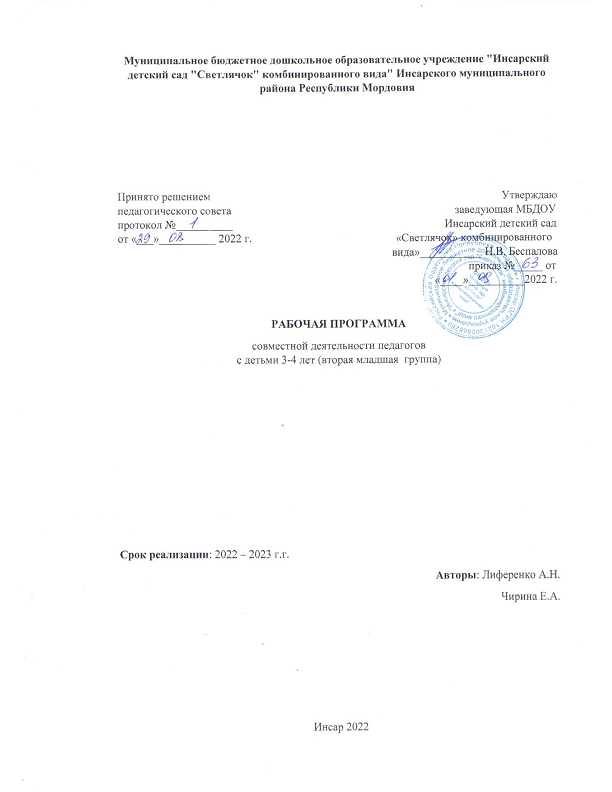 